МИНИСТЕРСТВО ЗДРАВООХРАНЕНИЯ РЕСПУБЛИКИ ДАГЕСТАНГосударственное бюджетное профессиональное образовательное учреждение Республики Дагестан «Дагестанский базовый медицинский колледж им. Р.П. Аскерханова»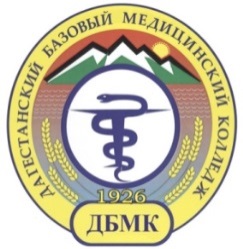                           Д0КЛАД                                                                         НА ТЕМУ:«Интерактивные технологии в образовании»Автор - составитель: преподаватель психологииДибирова М.М.Рассмотрен на заседании ЦМК Общемедицинских дисциплин №1Протокол №   _____  от___  _________20    г.Председатель ЦМК ________  З.А. Рамазанова.                                                        МАХАЧКАЛАДоклад на тему: «Интерактивные технологии в образовании»Интерактивное обучение – это совокупность педагогических технологий, основанных на совместной деятельности, которые осуществляются средствами коммуникации и имеют проблемно-поисковую природу.Современный период развития общества требует качественно нового уровня образования, который соответствовал бы международным стандартам. Сегодня в образовании ощутимый приоритет общечеловеческих ценностей. В соответствии с личностно-деятельностным подходом к организации учебного процесса в центре его находится тот, кто учится. Формирование личности и ее становление происходит в процессе обучения, когда соблюдаются определенные условия:создание позитивного настроя для обучения;ощущение равного среди равных;обеспечение позитивной атмосферы в коллективе для достижения общих целей;осознание личностью ценности коллективно сделанных умозаключений;субъект обучения чувствует себя активным участником событийВ современном обществе источником знаний может выступать не только учитель, но и компьютер, телевизор, видео. Учащиеся должны уметь осмысливать полученную информацию, трактовать ее и применять в конкретных условиях; в то же время думать, понимать суть вещей, уметь выразить мысль. Именно этому способствуют интерактивные технологии.«Интерактивный» (от англ. «inter» - взаимный и «act» - действовать) - способный к взаимодействию, диалогу. Интерактивное обучение — специфическая форма организации познавательной деятельности, которая имеет предполагаемую цель — создать комфортные условия обучения, при которых каждый ученик чувствует свою успешность, интеллектуальную состоятельность[2].Главная черта интерактивного обучения — использование собственного опыта ученикам во время решения проблемных вопросов. Им предоставляется максимальная свобода мыслительной деятельности при построении логических цепей.Использование современных инновационных технологий, в частности технологии интерактивного обучения, в значительной степени повышает эффективность учебного процесса, способствует высокому интеллектуальному развитию учащихся, обеспечивает овладение навыками саморазвития личности, возможностью думать, творить.Преимущество интерактивного обучения в том, что учащиеся усваивают все уровни познания (знание, понимание, применение, оценка), в классах увеличивается количество учащихся, которые сознательно усваивают учебный материал. Ученики занимают активную позицию в усвоении знаний, растет их интерес в получении знаний.Цель осуществления интерактивного обучения - диалог не ради взаимодействия детей, а взаимодействие ради проявления и реализации их индивидуальных особенностей.Интерактивное обучение имеет свои преимущества и недостатки[3]:Преимущества: расширяют познавательные возможности ученика; как правило, высокий уровень усвоения знаний; учитель без труда может проконтролировать уровень усвоения знаний учениками; учитель имеет возможность раскрыться как организатор, консультант; партнерство между учителем и учениками и в ученическом коллективе.Недостатки: на изучение определенной информации требуется значительное время; необходим другой подход в оценке; у учителя зачастую отсутствует опыт такого способа организации обучения; недостаток методических разработок уроков с использованием интерактивных методов.Методы интерактивного обучения можно разделить на две большие группы: групповые и фронтальные. Первые предусматривают взаимодействие участников малых групп (2-6 человек), вторые - совместную работу и взаимообучение всего коллектива[4].К самым распространенным интерактивным методам можно отнести:Мозговые штурмы ( brainstorm) Круглые столы (дискуссия, дебаты)Case-study (анализ конкретных ситуаций, ситуационный анализ)Деловые и ролевые игрыМастер-классыОднако есть и другие популярные методики, например, сократические диалоги, обсуждения в группе, тренинги, интерактивные конференции и многое другое. Все эти методы объединены высокой эффективностью и целым рядом преимуществ.ПРЕИМУЩЕСТВА ИНТЕРАКТИВНЫХ МЕТОДОВ ОБУЧЕНИЯ:обучение становится индивидуальным, учитывающим особенности личности, интересы и потребности каждого ученика;появляется возможность емко и сжато представить любой объем учебной информации;в несколько раз улучшается визуальное восприятие, значительно упрощается процесс усвоения учебного материала;активизируется познавательная деятельность учеников, они получают теоретические знания и практические навыки.ИНТЕРАКТИВНЫЕ ДОСКИГоворя о технических новинках, стоит рассказать, прежде всего, об интерактивных досках, главная функция которых – демонстрация и активная работа со всеми видами графических и текстовых файлов и видео, создание электронного протокола занятия.СУЩЕСТВУЕТ НЕСКОЛЬКО РАЗНОВИДНОСТЕЙ ИНТЕРАКТИВНЫХ ДОСОК:Активная электронная доска – подключается к источнику питания и к компьютеру. Работа с файлами осуществляется при помощи специального стилуса.Электромагнитная интерактивная доска - работает по принципу пассивной электромагнитной технологии, которая позволяет использовать специальные маркеры.Интерактивная электронная доска на основе технологии инфракрасного сканирования - большой дисплей, оснащенный инфракрасными датчиками, с которым можно работать как при помощи специального стилуса, так и просто с помощью пальцев.Для работы с интерактивными досками используется специальное ПО, с помощью которого учитель может добавлять пометки поверх любого изображения на экране, акцентировать внимание учеников на важных деталях, использоваться для обучения готовые шаблоны документов и уроков, импортировать и видоизменять различные графические объекты.Такая доска может стать первым шагом на пути к созданию мультимедийной образовательной среды в классе с возможностью проведения интерактивных опросов и тестирований, а также использования документ-камеры.Также в современной школе все активнее используются и новые ИКТ – инструменты коллективного пользования, призванные развивать навыки и умения проектной деятельности, коллективной работы. К ним относятся облачные сервисы и системы дистанционного обучения, позволяющие разнообразить форматы проведения занятий – от телемостов до трансляции лекций из вузов и предоставления равных возможностей качественного образования учащихся сельских и городских школ.Сравнительно новыми для России являются цифровые лаборатории, включающие в себя датчики, анализаторы и специальное ПО для уроков химии, физики, биологии и других предметов. Они позволяют школьникам познавать окружающий мир эмпирическим путем.Также в современной школе все активнее используются и новые ИКТ – инструменты коллективного пользования, призванные развивать навыки и умения проектной деятельности, коллективной работы. К ним относятся облачные сервисы и системы дистанционного обучения, позволяющие разнообразить форматы проведения занятий – от телемостов до трансляции лекций из вузов и предоставления равных возможностей качественного образования учащихся сельских и городских школ.Сегодня многие педагоги соглашаются с тем, что использование интерактивных методов обучения в школах и ВУЗах не просто целесообразно, а необходимо.